H O T Ă R Â R E A  Nr. 51din  26 iunie 2014privind  aprobarea întocmirii Actului adiţional Nr. 1 la Contractul de concesiune Nr. 21/9235 din 15 mai 2005	          Consiliul local al Municipiului Dej, întrunit în ședința ordinară din data de 26 iunie 2014,    	Având în vedere proiectul de hotărâre, prezentat din iniţiativa primarului Municipiului Dej, întocmit în baza Raportului Nr. 11.465 din 19 iunie 2014 al Serviciului de Urbanism şi Amenajarea Teritoriului prin care se propune aprobarea întocmirii Actului Adiţional Nr. 1 la Contractul de concesiune Nr. 21/9235 din 15 mai 2005, privind transmiterea dreptului de concesiune asupra terenului situat în Dej, Strada Constantin Dobrogeanu Gherea, Nr. 20, Apart. 22, în suprafaţă de 77 m.p., în favoarea lui PETRI MARCEL (conform Contractului de vânzare – cumpărare anexat). 	Fostul beneficiar al Contractului de concesiune Nr. 21/9235 din 15 mai 2005 este MOLDOVAN FLAVIU, cu domiciliul în Municipiul Dej, Strada Constantin Dobrogeanu Gherea, Nr. 20, Apart. 22, proiect avizat favorabil în ședința de lucru a comisiei de urbanism din data de 26 iunie 2014;În temeiul prevederilor “art. 36”, alin. (5), litera b) şi “art. 45”, alin. (3) din Legea Nr. 215/2001 privind administrația publică locală, republicată, cu modificările și completările ulterioare,H O T Ă R Ă Ş T E:Art. 1.  Aprobă întocmirea Actului adiţional Nr. 1 la Contractul de concesiune Nr. 21/9235 din 15 mai 2005, prin care se modifică: Cap. I astfel: „ Între Municipiul Dej cu sediul în Dej, Strada 1 Mai, Nr. 2, reprezentat prin ing. Morar Costan, având funcţia de primar în calitate de concedent, pe de o parte şi PETRI MARCEL, persoană fizică cu domiciliul în Gherla, Strada Gârlei, Nr. 25, Sc. 1, Apart. 10, posesor al CI seria KX Nr. 505059 cu CNP 1761218062957  în calitate de concesionar pe de altă parte”.Fostul beneficiar al Contractului de concesiune Nr. 21/9235 din 15 mai 2005 este MOLDOVAN FLAVIU-VLAICU, cu domiciliul în Municipiul Dej, Strada Constantin Dobrogeanu Gherea, Nr. 20, Apart. 22. Art. 2.  Cu ducerea la îndeplinire a prevederilor prezentei hotărâri se  încredinţează Primarul Municipiului Dej prin Serviciul de Urbanism şi Amenajarea Teritoriului din cadrul Direcţiei Tehnice şi Serviciul Taxe şi impozite din cadrul Direcţiei Economice a Primăriei Municipiului Dej.Preşedinte de şedinţă,Lazăr NicolaeNr. consilieri în funcţie -  19						Nr. consilieri prezenţi   -  18  Nr. voturi pentru	   -  18	Nr. voturi împotrivă	   -   	Abţineri	               -  			        Contrasemnează							             Secretar,						                                                                    Covaciu Andron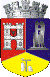 ROMÂNIAJUDEŢUL CLUJCONSILIUL LOCAL AL MUNICIPIULUI DEJStr. 1 Mai nr. 2, Tel.: 0264/211790*, Fax 0264/223260, E-mail: primaria@dej.ro